До 25 июля 2020 года в Красноярске продлен срок изменения схемы организации движения на ул. Дубровинского, ул. Сурикова и на въезде на Коммунальный мостТакое решение принято в целях повышения пропускной способности автомобильных дорог в центральной части города. Напомним, что с 9 часов утра 25 мая левый поворот с ул. Дубровинского на Коммунальный мост запрещен. В то же время проезжая часть въезда на Коммунальный мост со стороны ул. Дубровинского сужена до одной полосы. А на ул. Сурикова (участок от ул. Карла Маркса до ул. Дубровинского) организовано одностороннее движение (в сторону Енисея). Схема вводится на период с 09:00 25 июля 2019 года
до 24:00 25 июля 2020 года. Для водителей выставлена дорожно-знаковая информация и технические средства ограничения, необходимые для организации движения. 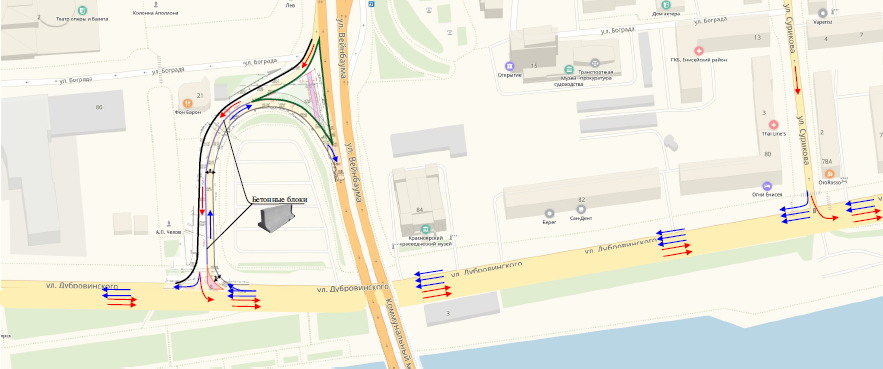 